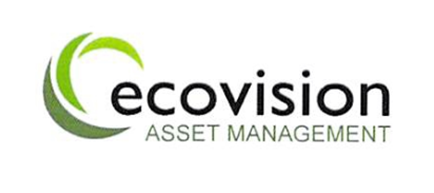 Job SpecificationSenior C&I Rooftop Solar PV Commissioning Engineer Ecovision Asset Management LimitedTitle: Senior Solar PV Engineer (installations)Company: Ecovision Asset ManagementAbout Ecovision Asset ManagementEcovision Asset Management has extensive experience in managing distributed rooftop solar PV asset portfolios across the UK. We currently manage over 14,000 installations across mainland UK (40MWp capacity), primarily on behalf of Portfolio Investors, Councils and Housing Associations.  We have a strong track record of manging long term solar performance and work with clients to minimise operational costs whilst maximising the generation of renewable energy.Renewable Industry growth and Ecovision The renewable energy industry is now experiencing significant growth across all sectors and technologies. As a consequence of increasing energy prices and the requirement to de carbonise energy production, the demand for new solar PV installation is growing at the highest rate since Government incentive schemes came to an end. In response to this Ecovision Asset Management have moved back into installation of new Solar PV systems, focusing on the rooftop sector with installations up to 500kw. It is embedded in our culture that we value and invest in all our staff, helping people to realise their potential and always looking to promote and develop our teams. Benefits of working at Ecovision Asset ManagementYearly salary increases for all staff (RPI as a minimum)Rapidly growing Company with career support, defined progression structures and significant opportunity for career progressionStrong team culture, our staff are our focusContributory pension with overpayment optionFlexi working hours to facilitate work/life balanceFree work social events including Christmas Party and summer BBQWhat you’ll doWork with the Operations Manager to plan and install rooftop Solar PV up to 500kwp. This will involve all elements of system design, installation, commissioning and DNO notification.  Adapt approaches with reference to any changes in best practice and Legislative changes in standardised operating protocols in accordance with system designs and equipment being installed. Ensure knowledge and approach of all technical aspects are well understood and consistently applied by all engineers. Support the ‘back-office’ function in technical matters.Travel to sites across England, Wales and Scotland. Overnight stays will be required to meet Operational requirements of the business. It is the intention these will be minimised as we grow and installations will be largely within commutable distances.Ensure personal and site health and safety procedures and protocols are followed at all times to understand, assess and mitigate risks effectively.What you’ll needCity and Guilds 2382 (18th edition) and 2391.NVQ Level 3 qualification.City and Guilds 2394 Test and Inspect.Proven technical understanding of Commercial (to 1MW) and domestic rooftop Solar PV, to include generation and export metering, inverters, fault finding and ensuring systems function in accordance with design parameters. The ability to effectively convey technical issues to a lay person. Confident with working at heights and able to use Mobile Elevated Working Platforms. At least 3 years experience of small commercial and domestic Rooftop Solar PV installations. Experience of commissioning G83/G98 and G59/G99 regulated Solar PV system. Familiar with current technologies and equipment.Strong computer literacy and ability to use technology remotely is a must. Location: Essex, Suffolk, Cambridge but flexible for the right candidateTravel: To Solar PV sites Nationwide (A company vehicle will be provided)Salary: £32k to £35k, new fully expensed company vehicle, all IT equipment, all required training